		  香港基督徒短期宣教訓練中心        (2021年11月版)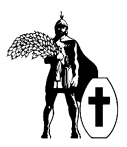 新界沙田小瀝源源順圍28號都會廣場七樓電話：2751 7744 / 3575 5907 (直線)　傳真：2751 7444　電子郵箱： project@hkstm.org.hk　網頁：hkstm.org.hk〈邀約香港短宣中心主領聚會〉香港短宣中心自1988年成立至今，除致力訓練兩年及一年短期宣教士外，亦提供部分時間的佈道訓練課程及應教會邀請主領聚會，在不同層面推動佈道及栽培工作。我們本著服侍精神，願意為各教會、機構、神學院、學校等安排聚會或系列性訓練聚會，歡迎致電拓展部石姑娘(直線：3575 5907)。聚會建議如下：主題及聚會內容建議異象性訓練性佈道性護教類微電影類（教育性）P.1/2             香港基督徒短期宣教訓練中心        (2021年11月版)新界沙田小瀝源源順圍28號都會廣場七樓電話：2751 7744 / 3575 5907 (直線)　傳真：2751 7444　電子郵箱： project@hkstm.org.hk　網頁：hkstm.org.hk邀約主領聚會申請須知聚會內容按教會或團契的要求而有所調節。請填妥附頁「邀請主領聚會申請表」，傳真或電郵至本中心拓展部。所有申請成功與否，將以電話回覆。一經接受，煩請寄發講員或見證人　　邀請信至本中心拓展部收。每堂聚會需有15人或以上出席(如不足15人，可能會取消該堂聚會)。本中心將派講員或見證人到教會或團契聚會地方主領聚會，亦歡迎教會或團契移師至本中心舉行聚會。每堂聚會可以安排自助書攤服務，展銷本中心製作的佈道與栽培工具。如教會或團契許可，可於聚會內特設為本中心奉獻的時間，讓出席者以　　金錢支持本中心事工的發展。如需於聚會內安排錄音/錄影(本中心所有訓練/播放微電影不可以錄音/   錄影)，請於聚會前先徵得講員同意。如講員同意，請於聚會後將錄音/     錄影檔備份給短宣中心作資料存檔用途【電郵：project@hkstm.org.hk】。聚會收費：申請單位可自由奉獻(微電影除外)予本中心(現金或支票)。如以支票奉獻，支票抬頭請寫【香港基督徒短期宣教訓練中心有限公司】。查詢：請致電本中心拓展部石姑娘(直線：3575 5907)。P.2/2   香港基督徒短期宣教訓練中心       (2021年11月版)新界沙田小瀝源源順圍28號都會廣場七樓電話：2751 7744 / 3575 5907 (直線)　傳真：2751 7444　電子郵箱：project@hkstm.org.hk　網頁：hkstm.org.hk邀約主領聚會申請表一.	一般資料團體 / 教會 / 團契名稱：　　　　　　　　　　　　填表日期：　　　　　團體 / 教會 / 團契地址：　　　　　　　　　　　　　　　　　　　　　　　　　　　　　　聚會地址：(如與上述地址不同，請列明)　　　　　　　　　　　　　　　　　　　　　　　　　　　　　　　　聯絡人：　　　　　　　　　於團體 / 教會 / 團契之崗位：　　　　　　　　　聯絡電話：　　　       (教會) / 　　　      (手提) / 　 　　      (其他)電郵地址：　　　　　　　　　　　　　　                             二.	聚會資料三.	其他收集資料聲明閣下提供的資料，是用於聯絡通訊、發出收據與及有關的統計用途上；當有關的資料不再符合以上用途，會予以銷毀，不再保留。根據《個人資料(私隱)(修訂)條例》，閣下有權要求查閱及改正我們所持閣下的資料。本人□同意／□不同意 香港基督徒短期宣教訓練中心使用上述資料傳遞貴中心的 宣傳資訊予本團體/教會/團契/小組/本人。短宣主日鼓勵傳福音；分享短宣運動異象，挑戰肢體投身作短期宣教士。激勵傳福音主日激勵肢體作傳福音工作，積極回應主的福音使命。職場宣教主日分享職場宣教異象，鼓勵肢體在職場作見證及傳福音。差傳主日分享本地跨文化/外地宣教異象，挑戰肢體回應宣教使命。參觀短宣中心認識短宣中心不同事工、短宣訓練及各類課程等。個人佈道訓練(獨立一堂或多堂)教授實用個人佈道技巧。舉例：教授實用個人佈道技巧。舉例：個人佈道訓練(獨立一堂或多堂)1. 如何向陌生人打開話匣子2. 運用佈道工具：《珍貴福音》3. 如何講述個人得救見證4. 出隊佈道1. 如何向家人/親友傳福音2. 如何向同事傳福音3. 如何向兒童傳福音4. 如何向異教/異端者傳福音福音工具訓練如何運用福音工具與人分享福音。(如：《珍貴福音》、《願望樹》、《您心鎖想》、《地球》等)如何運用福音工具與人分享福音。(如：《珍貴福音》、《願望樹》、《您心鎖想》、《地球》等)職場宣教訓練辨識職場召命/ 培育職場靈性/ 實踐職場佈道/ 開展公司小組《生命多麼好》余德淳博士小組福音視頻課程辨識職場召命/ 培育職場靈性/ 實踐職場佈道/ 開展公司小組《生命多麼好》余德淳博士小組福音視頻課程陪談及跟進訓練如何在佈道會作陪談員及跟進新朋友。如何在佈道會作陪談員及跟進新朋友。栽培訓練訓練肢體如何栽培初信者。訓練肢體如何栽培初信者。佈道會 / 福音主日 / 福音性活動負責宣講福音信息/分享得救見證。認識《人生探索導賞遊》講座分享籌辦心得，讓未信者透過不同的導賞  路線，藉此思考人生與信仰，認識福音。認識異教/ 異端 / 靈界講座讓肢體知己知彼，不被錯謬的道理所影響。微電影：《打機王》附加：余德淳博士講解(短片)以真人真事作藍本，剖析打機成癮的真相和   讓家長體會青少年的內心波動和現今學業帶來的壓力和衝擊。微電影：《小情人》附加：余德淳博士講解(短片)以輕鬆、歡樂、有趣的劇情演繹出正面的戀愛觀，期望推介健康的戀愛與婚姻的價值觀。#日期
(日 / 月 / 年)時間(上午 / 下午)主題及要求內容對象人數(本中心填寫)主領同工1.2.3.4.請將《短宣運動季刊》電郵到： ___  _________________________________  請為是次聚會預備 ______份《短宣運動簡介》； ______份《各類課程簡介》2.	可否在聚會內安排為短宣中心奉獻的時間呢？ □不便安排	□可安排，並請短宣中心預備 (提供數量) _______奉獻封  供肢體奉獻。3.	可否在聚會內特設「自助書攤」？　□不便安排	□可安排，請聯絡　　__　_　　（崗位：　__　　　）電話：　__　　　　備註：1.	聚會收費，申請單位可自由奉獻(微電影除外)予短宣中心(現金或支票)。　 	如以支票奉獻，支票抬頭請寫【香港基督徒短期宣教訓練中心有限公司】　　  2. 	如要學習福音工具/單張，須另行購買，請致電石姑娘(直線：3575 5907)